LOCATION.--Lat 41°00'57", long 91°34'49" referenced to North American Datum of 1927, in NW 1/4 NW 1/4 sec.29, T.72 N., R.6 W., Henry County, IA, Hydrologic Unit 07080107, on left bank 10 ft downstream from bridge on Hickory Avenue, 2.8 mi north of Mount Pleasant, 100 ft downstream from Lynn Creek, and 24.2 mi upstream from mouth.DRAINAGE AREA.--106 mi².PERIOD OF RECORD.--Discharge records from October 1955 to October 1979.GAGE.--Water-stage recorder and concrete control. Datum of gage is 630.53 ft above National Geodetic Vertical Datum of 1929.EXTREMES OUTSIDE PERIOD OF RECORD.--Flood of August 3, 1948, reached a stage of about 27 ft, from floodmarks established by local residents, discharge not determined.A summary of all available data for this streamgage is provided through the USGS National Water Information System web interface (NWISWeb). The following link provides access to current/historical observations, daily data, daily statistics, monthly statistics, annual statistics, peak streamflow, field measurements, field/lab water-quality samples, and the latest water-year summaries. Data can be filtered by parameter and/or dates, and can be output in various tabular and graphical formats.http://waterdata.usgs.gov/nwis/inventory/?site_no=05473500The USGS WaterWatch Toolkit is available at: http://waterwatch.usgs.gov/?id=ww_toolkitTools for summarizing streamflow information include the duration hydrograph builder, the cumulative streamflow hydrograph builder, the streamgage statistics retrieval tool, the rating curve builder, the flood tracking chart builder, the National Weather Service Advanced Hydrologic Prediction Service (AHPS) river forecast hydrograph builder, and the raster-hydrograph builder.  Entering the above number for this streamgage into these toolkit webpages will provide streamflow information specific to this streamgage.A description of the statistics presented for this streamgage is available in the main body of the report at:http://dx.doi.org/10.3133/ofr20151214A link to other streamgages included in this report, a map showing the location of the streamgages, information on the programs used to compute the statistical analyses, and references are included in the main body of the report.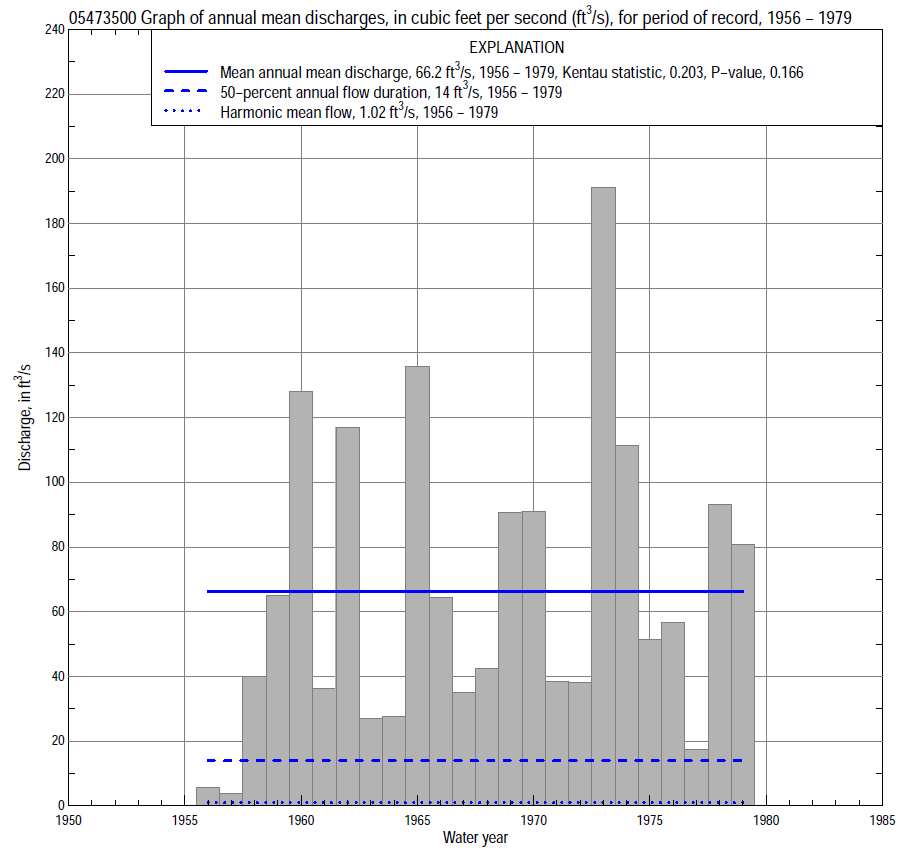 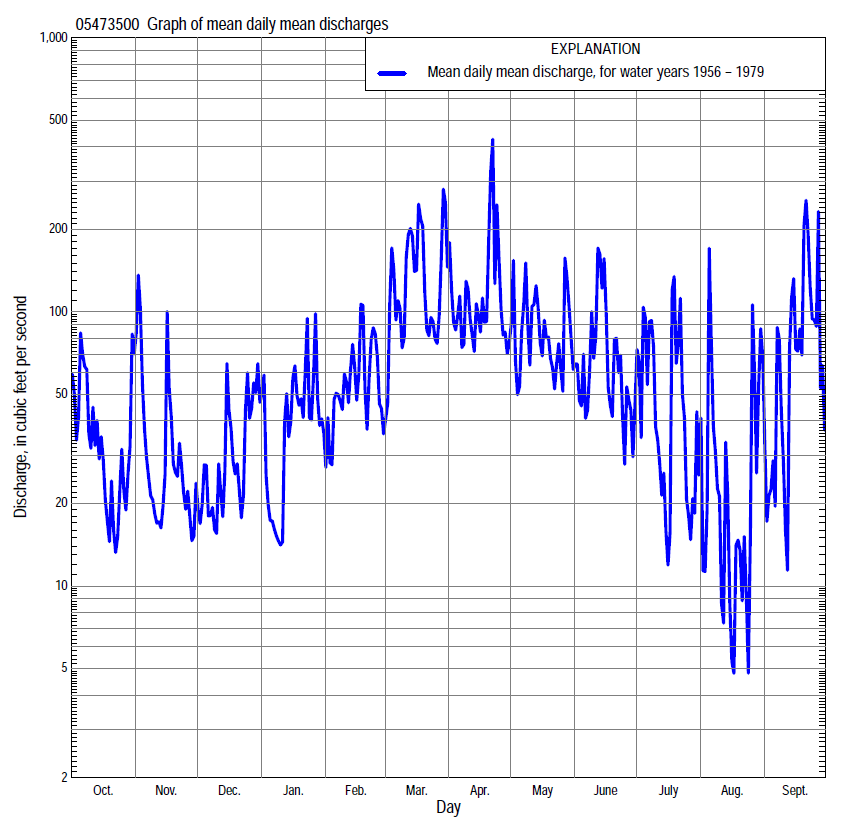 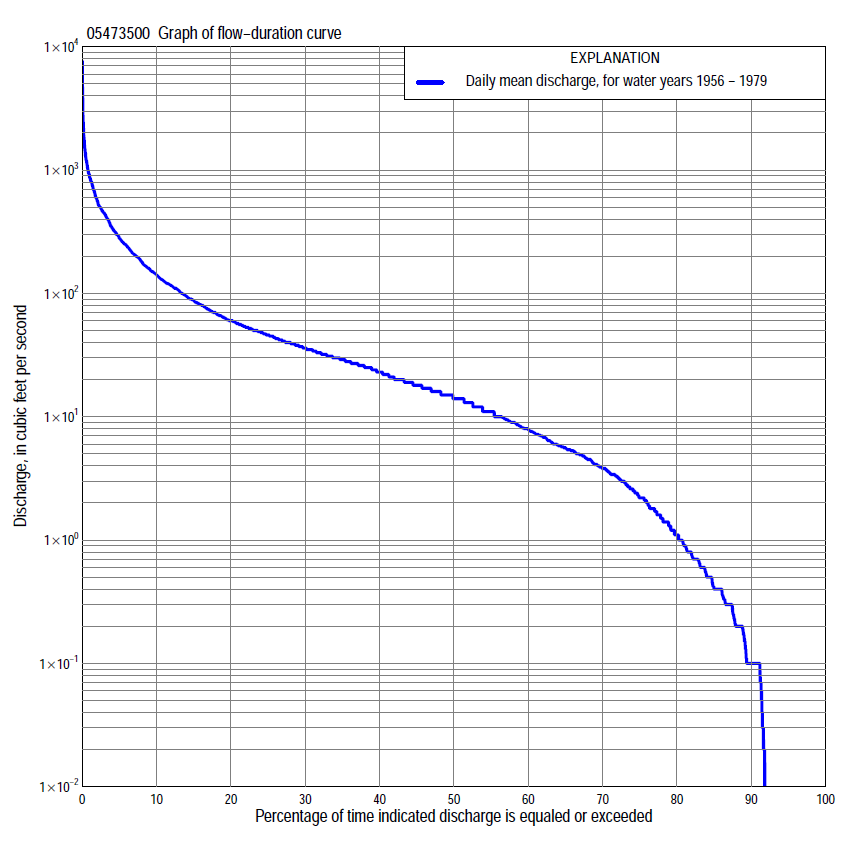 Statistics Based on the Entire Streamflow Period of Record05473500 Monthly and annual flow durations, based on 1956–79 period of record (24 years)05473500 Monthly and annual flow durations, based on 1956–79 period of record (24 years)05473500 Monthly and annual flow durations, based on 1956–79 period of record (24 years)05473500 Monthly and annual flow durations, based on 1956–79 period of record (24 years)05473500 Monthly and annual flow durations, based on 1956–79 period of record (24 years)05473500 Monthly and annual flow durations, based on 1956–79 period of record (24 years)05473500 Monthly and annual flow durations, based on 1956–79 period of record (24 years)05473500 Monthly and annual flow durations, based on 1956–79 period of record (24 years)05473500 Monthly and annual flow durations, based on 1956–79 period of record (24 years)05473500 Monthly and annual flow durations, based on 1956–79 period of record (24 years)05473500 Monthly and annual flow durations, based on 1956–79 period of record (24 years)05473500 Monthly and annual flow durations, based on 1956–79 period of record (24 years)05473500 Monthly and annual flow durations, based on 1956–79 period of record (24 years)05473500 Monthly and annual flow durations, based on 1956–79 period of record (24 years)[ND, not determined][ND, not determined][ND, not determined][ND, not determined][ND, not determined][ND, not determined][ND, not determined][ND, not determined][ND, not determined][ND, not determined][ND, not determined][ND, not determined][ND, not determined][ND, not determined]Percentage of days discharge equaled or exceededDischarge (cubic feet per second)Discharge (cubic feet per second)Discharge (cubic feet per second)Discharge (cubic feet per second)Discharge (cubic feet per second)Annual flow durationsAnnual flow durationsPercentage of days discharge equaled or exceededOctNovDecJanFebMarAprMayJuneJulyAugSeptAnnualKentau statisticP-value990.000.000.000.000.000.100.000.000.000.000.000.000.000.000ND980.000.000.000.000.000.100.000.000.000.000.000.000.000.000ND950.000.000.000.000.200.20      4.8    2.40.490.040.000.000.000.1700.105900.000.000.100.011.65.0 12    7.6   1.20.400.000.000.100.2970.024850.000.330.200.303.48.0 16  11   3.9   1.10.070.000.420.3730.008800.100.500.350.804.6   11 19  14   5.7   1.90.160.00         1.10.3190.028750.201.10.502.26.0   15 23  17   8.2   2.90.310.19         2.20.2790.057700.401.61.22.97.8   18 30  19  11   4.20.710.40         3.80.2900.049650.792.72.94.89.1   23 36  22  15   5.4   1.10.66         5.60.2930.046601.74.04.87.010   28 42  26  17   6.8   1.60.90         8.00.3010.041552.55.37.28.212   31 47  30  20   8.3   2.2     1.3    110.3080.037503.46.0  111115   38 52  34  24  10   3.1     1.7    140.3190.031455.39.0  151420   49 59  38  29  12   3.8     2.3    180.3190.031406.0  12  181626   58 67  43  34  15   4.5     3.3    230.3330.02435  12  17  211832   73 80  51  40  18   5.6     4.5    290.2500.09130  19  23  252242   95 93  59  49  24   7.1     6.4    360.2170.14325  27  29  292750126   115  71  62  31   9.911    460.2280.12420  40  33  333565170   138  96  78  40  1425    600.1960.18815  51  40  444692250   172132108  56  1949    870.1700.25310  80  60  6663130369   249209162107  35   124  1420.1700.254  5173133133160250595   400335314213108   333  2800.1490.321 23162973195004501,020   794586518478262   955  5730.1340.372  18066514066606001,3001,0107768228746831,760  8740.2070.16505473500 Annual exceedance probability of instantaneous peak discharges, in cubic feet per second (ft3/s), based on the Weighted Independent Estimates method,05473500 Annual exceedance probability of instantaneous peak discharges, in cubic feet per second (ft3/s), based on the Weighted Independent Estimates method,05473500 Annual exceedance probability of instantaneous peak discharges, in cubic feet per second (ft3/s), based on the Weighted Independent Estimates method,05473500 Annual exceedance probability of instantaneous peak discharges, in cubic feet per second (ft3/s), based on the Weighted Independent Estimates method,05473500 Annual exceedance probability of instantaneous peak discharges, in cubic feet per second (ft3/s), based on the Weighted Independent Estimates method,Annual exceed-ance probabilityRecur-rence interval (years)Discharge (ft3/s)95-percent lower confi-dence interval (ft3/s)95-percent upper confi-dence interval (ft3/s)0.50022,1901,6302,9400.20054,5303,4605,9300.100106,6205,0708,6500.040259,8307,41013,0000.0205012,1008,93016,5000.01010014,40010,20020,3000.00520018,00012,20026,4000.00250020,30013,10031,500and based on the expected moments algorithm/multiple Grubbs-Beck analysis computed using a historical period length of 32 years (1948–1979)and based on the expected moments algorithm/multiple Grubbs-Beck analysis computed using a historical period length of 32 years (1948–1979)and based on the expected moments algorithm/multiple Grubbs-Beck analysis computed using a historical period length of 32 years (1948–1979)and based on the expected moments algorithm/multiple Grubbs-Beck analysis computed using a historical period length of 32 years (1948–1979)and based on the expected moments algorithm/multiple Grubbs-Beck analysis computed using a historical period length of 32 years (1948–1979)0.50022,1501,4603,0600.20054,3203,0306,4200.100106,0704,2109,7300.040258,5705,72015,7000.0205010,6006,80021,7000.01010012,8007,80029,3000.00520015,0008,73039,1000.00250018,2009,85056,000Kentau statisticKentau statistic0.167P-valueP-value0.264Begin yearBegin year1956End yearEnd year1979Number of peaksNumber of peaks2405473500 Annual exceedance probability of high discharges, based on 1956–79 period of record (24 years)05473500 Annual exceedance probability of high discharges, based on 1956–79 period of record (24 years)05473500 Annual exceedance probability of high discharges, based on 1956–79 period of record (24 years)05473500 Annual exceedance probability of high discharges, based on 1956–79 period of record (24 years)05473500 Annual exceedance probability of high discharges, based on 1956–79 period of record (24 years)05473500 Annual exceedance probability of high discharges, based on 1956–79 period of record (24 years)05473500 Annual exceedance probability of high discharges, based on 1956–79 period of record (24 years)Annual exceedance probabilityRecur-rence interval (years)Maximum average discharge (ft3/s) for indicated number of consecutive daysMaximum average discharge (ft3/s) for indicated number of consecutive daysMaximum average discharge (ft3/s) for indicated number of consecutive daysMaximum average discharge (ft3/s) for indicated number of consecutive daysMaximum average discharge (ft3/s) for indicated number of consecutive daysAnnual exceedance probabilityRecur-rence interval (years)13715300.9901.01131734029180.9501.0527516910070450.9001.11401256157108680.8001.256234122561741100.50021,3709325743812460.20052,8401,8801,0907134780.100      104,0602,6001,4409326410.040255,8203,5601,8601,1908450.020507,2704,2902,1501,3709910.010    1008,8305,0102,4101,5301,1300.005    20010,5005,7402,6501,6801,2600.002    50012,8006,6902,9401,8501,420Kentau statisticKentau statistic0.2210.1880.2030.2250.232P-valueP-value0.1370.2060.1720.1300.11805473500 Annual nonexceedance probability of low discharges, based on April 1956 to March 1979 period of record (23 years)05473500 Annual nonexceedance probability of low discharges, based on April 1956 to March 1979 period of record (23 years)05473500 Annual nonexceedance probability of low discharges, based on April 1956 to March 1979 period of record (23 years)05473500 Annual nonexceedance probability of low discharges, based on April 1956 to March 1979 period of record (23 years)05473500 Annual nonexceedance probability of low discharges, based on April 1956 to March 1979 period of record (23 years)05473500 Annual nonexceedance probability of low discharges, based on April 1956 to March 1979 period of record (23 years)05473500 Annual nonexceedance probability of low discharges, based on April 1956 to March 1979 period of record (23 years)05473500 Annual nonexceedance probability of low discharges, based on April 1956 to March 1979 period of record (23 years)05473500 Annual nonexceedance probability of low discharges, based on April 1956 to March 1979 period of record (23 years)Annual nonexceed-ance probabilityRecur-rence interval (years)Minimum average discharge (cubic feet per second)                                                                                    for indicated number of consecutive daysMinimum average discharge (cubic feet per second)                                                                                    for indicated number of consecutive daysMinimum average discharge (cubic feet per second)                                                                                    for indicated number of consecutive daysMinimum average discharge (cubic feet per second)                                                                                    for indicated number of consecutive daysMinimum average discharge (cubic feet per second)                                                                                    for indicated number of consecutive daysMinimum average discharge (cubic feet per second)                                                                                    for indicated number of consecutive daysMinimum average discharge (cubic feet per second)                                                                                    for indicated number of consecutive daysMinimum average discharge (cubic feet per second)                                                                                    for indicated number of consecutive daysMinimum average discharge (cubic feet per second)                                                                                    for indicated number of consecutive daysAnnual nonexceed-ance probabilityRecur-rence interval (years)137143060901201830.01  1000.000.000.000.000.000.000.000.000.250.02    500.000.000.000.000.000.000.000.000.410.05    200.000.000.000.000.000.010.090.160.830.10    100.000.000.000.000.010.080.440.74   1.50.20      50.000.000.000.000.050.311.1   1.9   3.10.50      20.000.020.060.200.522.04.6   7.2   110.801.250.540.570.761.13.28.915  23   360.901.11              1.1  1.21.82.46.81827  40   640.961.04              2.0  2.24.15.4133548  71 1150.981.02              2.6  3.16.58.9205369100 1650.991.01              3.2  4.29.614277593136 226Kentau statisticKentau statistic0.1700.1660.1620.1300.2490.2330.2250.2250.265P-valueP-value0.2290.2500.2750.3870.1020.1260.1390.1390.08105473500 Annual nonexceedance probability of seasonal low discharges, based on October 1955 to September 1979 period of record (24 years)05473500 Annual nonexceedance probability of seasonal low discharges, based on October 1955 to September 1979 period of record (24 years)05473500 Annual nonexceedance probability of seasonal low discharges, based on October 1955 to September 1979 period of record (24 years)05473500 Annual nonexceedance probability of seasonal low discharges, based on October 1955 to September 1979 period of record (24 years)05473500 Annual nonexceedance probability of seasonal low discharges, based on October 1955 to September 1979 period of record (24 years)05473500 Annual nonexceedance probability of seasonal low discharges, based on October 1955 to September 1979 period of record (24 years)05473500 Annual nonexceedance probability of seasonal low discharges, based on October 1955 to September 1979 period of record (24 years)05473500 Annual nonexceedance probability of seasonal low discharges, based on October 1955 to September 1979 period of record (24 years)05473500 Annual nonexceedance probability of seasonal low discharges, based on October 1955 to September 1979 period of record (24 years)05473500 Annual nonexceedance probability of seasonal low discharges, based on October 1955 to September 1979 period of record (24 years)05473500 Annual nonexceedance probability of seasonal low discharges, based on October 1955 to September 1979 period of record (24 years)Annual nonexceed-ance probabilityRecur-rence interval (years)Minimum average discharge (cubic feet per second)                                                                          for indicated number of consecutive daysMinimum average discharge (cubic feet per second)                                                                          for indicated number of consecutive daysMinimum average discharge (cubic feet per second)                                                                          for indicated number of consecutive daysMinimum average discharge (cubic feet per second)                                                                          for indicated number of consecutive daysMinimum average discharge (cubic feet per second)                                                                          for indicated number of consecutive daysMinimum average discharge (cubic feet per second)                                                                          for indicated number of consecutive daysMinimum average discharge (cubic feet per second)                                                                          for indicated number of consecutive daysMinimum average discharge (cubic feet per second)                                                                          for indicated number of consecutive daysMinimum average discharge (cubic feet per second)                                                                          for indicated number of consecutive daysAnnual nonexceed-ance probabilityRecur-rence interval (years)171430171430January-February-MarchJanuary-February-MarchJanuary-February-MarchJanuary-February-MarchApril-May-JuneApril-May-JuneApril-May-JuneApril-May-June0.01  1000.000.000.000.000.000.000.000.000.02    500.000.000.000.000.000.000.000.000.05    200.000.000.000.000.030.080.16   1.00.10    100.000.000.000.130.310.581.0   3.80.20      50.330.420.621.3 1.1 1.93.0   8.30.50      2                3.3  4.1  4.99.3 6.1 8.612  250.801.25         12  15  1630 20 2633  560.901.11         21  24  2746 31 4048  800.961.04         33  36  4168 46 60671110.981.02         43  45  5283 57 74801340.991.01         52  54  6396 67 8892157Kentau statisticKentau statistic0.2900.3220.2930.2830.3440.3410.3840.196P-valueP-value0.0500.0290.0470.0560.0200.0210.0090.189July-August-SeptemberJuly-August-SeptemberJuly-August-SeptemberJuly-August-SeptemberOctober-November-DecemberOctober-November-DecemberOctober-November-DecemberOctober-November-December0.01  1000.000.000.000.000.000.000.000.000.02    500.000.000.000.000.000.000.000.000.05    200.000.000.000.000.000.000.000.000.10    100.000.000.000.010.000.000.000.000.20      50.000.000.000.270.000.000.000.190.50      20.000.090.261.10.74   1.2   2.03.10.801.250.500.96  1.43.7   6.0   9.1  12  150.901.110.90  2.0  2.76.5  15  20  26  310.961.04                1.7  3.8  5.212  36  44  51  600.981.02                2.8  5.0  7.717  61  69  75  900.991.01               4.3  6.7  1123101103104128Kentau statisticKentau statistic0.0760.0720.0580.1880.2720.2430.2830.312P-valueP-value0.5950.6280.7060.2060.0630.0970.0550.035